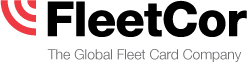 Release Form for transfer of fuel card dataFleetCor Technologies, Inc.5445 Triangle ParkwaySuite 400Norcross, GA  30092(770) 449-0479  Direct(800) 877-9019  Toll-freePlease Print Clearly:Name of Customer/Business: ______________________________________________________________Account No./Billing Group No. ______________________________________________Name of Primary Contact at Business: _____________________________________________________FleetCor Technologies, Inc., with main offices at 5445 Triangle Parkway, Suite 400 in Atlanta, Georgia (“FleetCor”), is a fuel card provider, with brands that include Fuelman and Universal Premium.  The Fuelman Card and Universal Premium Card are products of the Fuelman and Universal Premium brands, respectively.  GPS Insight, LLC, defined as “GPS Insight,” has main offices at 21803 N Scottsdale Road, Suite 220, Scottsdale, Arizona, and is a telematics service provider, which utilizes SAS70 and PCI compliant data centers. Customer hereby agrees to give permission to FleetCor to transfer daily fuel card data, including but not limited to fueling location, time, quantity, cost, and information input by the driver, to GPS Insight, and for GPS Insight to use said fuel card data for GPS and fuel card integration purposes, including but not limited to verification of location of vehicles during refueling.  Customer acknowledges that this data transfer is necessary for GPS/fuel card integration services that FleetCor and GPS Insight provide the Customer.Customer also agrees to give permission to GPS Insight to transfer telematics data, including but not limited to distance traveled between refueling, and total distance traveled each month, to FleetCor, and for FleetCor to use said telematics data for fleet analysis purposes, including but not limited to verification of fuel efficiency.Name [printed]: __________________________________________Signature: ___________________________________________Title: ______________________________________Date: _____________________________